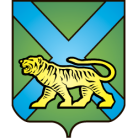 ТЕРРИТОРИАЛЬНАЯ ИЗБИРАТЕЛЬНАЯ КОМИССИЯ
ГОРОДА УССУРИЙСКАРЕШЕНИЕг. Уссурийск
О назначении Золотаревича М.В.председателем участковойизбирательной комиссииизбирательного участка № 2849В соответствии с решением территориальной избирательной комиссии города Уссурийска от 25 октября 2019 года  № 244/1627 «Об освобождении Богдановой С.В. от должности председателя и сложении  полномочий члена участковой избирательной  комиссии с правом решающего голоса избирательного участка № 2849», руководствуясь пунктом 7 статьи 28 Федерального закона «Об основных гарантиях избирательных прав и права на участие в референдуме граждан Российской Федерации», частью 8 статьи 31 Избирательного кодекса Приморского края, территориальная избирательная комиссия города УссурийскаРЕШИЛА:Назначить председателем участковой избирательной комиссии избирательного участка № 2849 Золотаревича Михаила Владимировича, члена участковой избирательной комиссии избирательного участка № 2849.Направить настоящее решение в участковую избирательную комиссию избирательного участка № 2849.Выдать председателю участковой избирательной комиссии избирательного участка № 2849 Золотаревичу М.В. удостоверение установленного образца.Разместить настоящее решение на официальном сайте администрации Уссурийского городского округа в разделе «Территориальная избирательная комиссия города Уссурийска» в информационно-телекоммуникационной сети «Интернет».Председатель комиссии		                                            О.М. МихайловаСекретарь комиссии					                                Н.М. Божко27 февраля 2020 года                 № 253/1674